Відділене робоче місце адміністратора ЦНАП м. Дніпра за адресою: 49020, м. Дніпро,мкрн. Таромське, вул. Старий шлях, 5;(095) 194-13-02;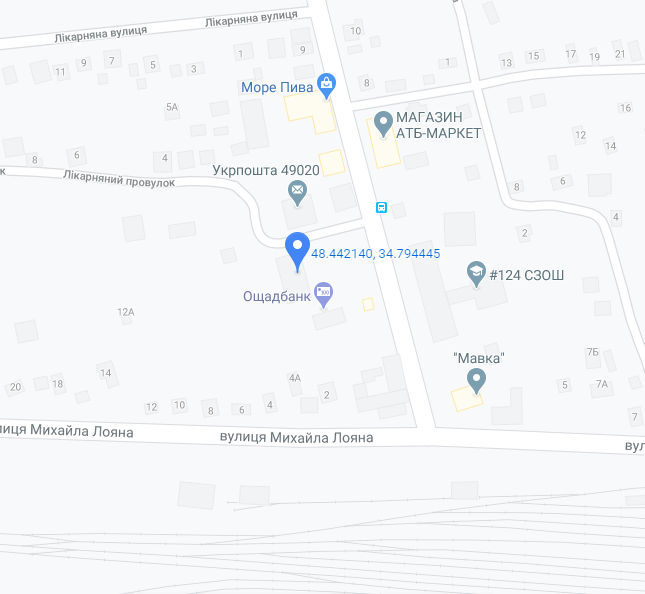 